Applications of Digital Literacy 10					Bootcamp Post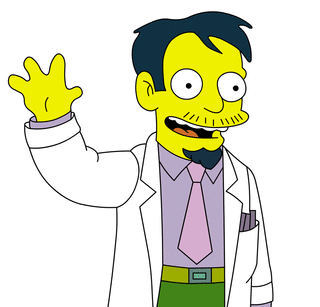 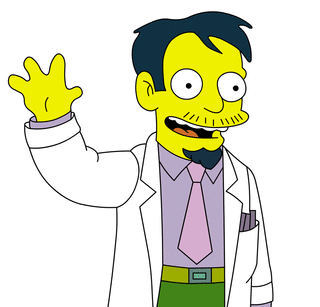 Hi Everybody! Ok, now that formalities are out of the way we are going to start by writing our first post. A lot of the things on your blog have been set up for you this year so there is actually less setup for you to do – which means you can get right into working on your assignments and learning how to use your blog effectively. Remember, this is your blog. It is your personal space to share with the world. You can use it to write about your personal passions and interests. Share your thoughts and opinions on music, movies etc. and basically do whatever you want.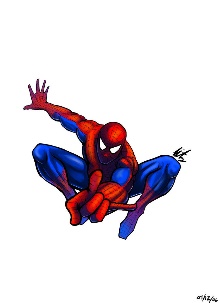 With great power comes great responsibility. Remember that whatever you post is there forever.Teacher administrators get content notifications – improper words etc. are flagged by the system.People will judge you based on your digital footprint – (what you post online). Make sure it is good.Start by selecting the “Add New” button from the top. This should start you on creating your new post. Before you start writing you will need to do the following.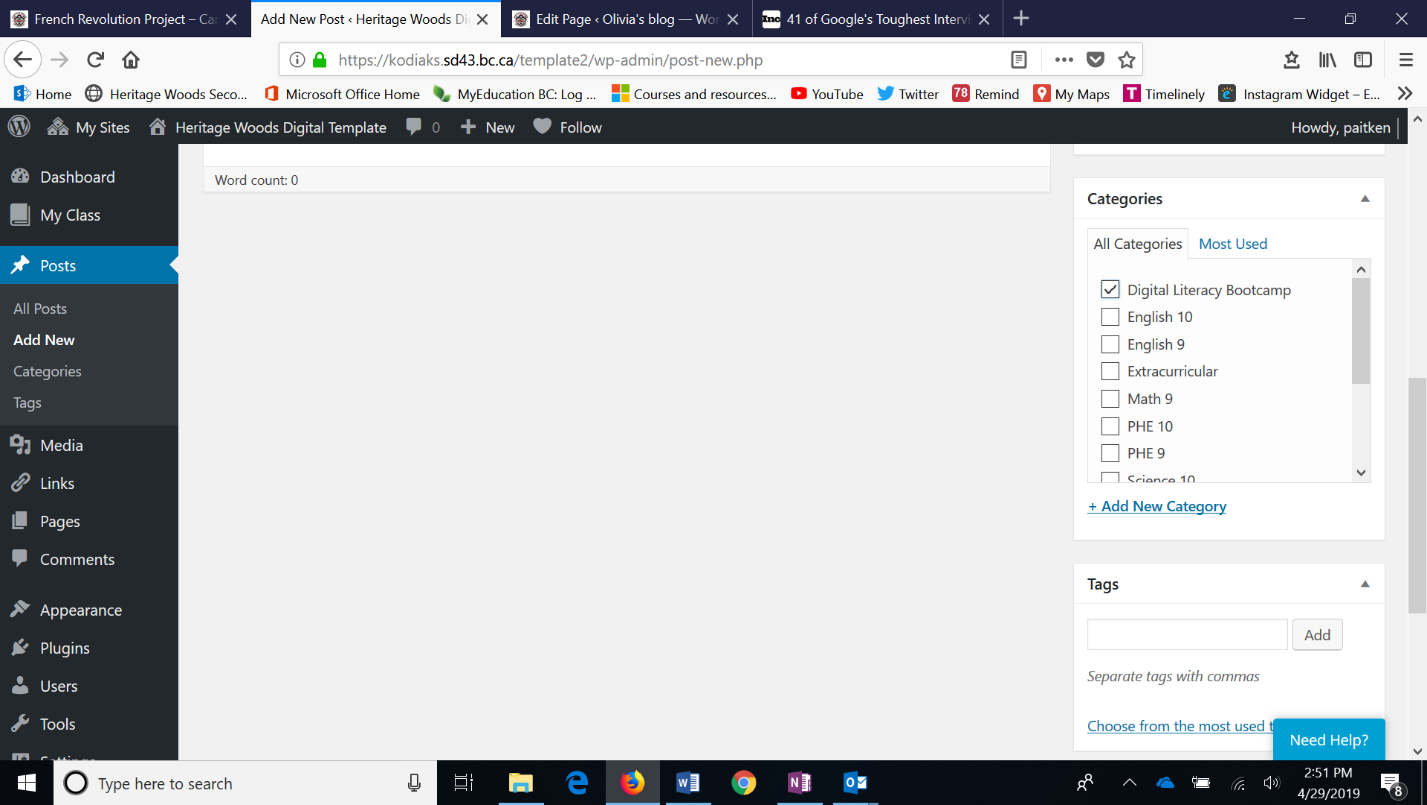 Categorize Your Post – Select the Bootcamp CategoryTag Your Post – Bootcamp1 Now you can select to write your first post on ONE of the following topics. Be mindful of what you post – that there is no sensitive content (too much personal information) or that you share information/pictures that you do not have permission to post.The title of your post should reflect its content.Talk about your summer vacation – what did you do, where did you go, what was memorableWhat are your thoughts about high school and entering Heritage Woods? What do you think it will be like? What do you want to get involved in at the school (teams, clubs, activities).If you could be any character in fiction, whom would you be?If Hollywood made a movie about your life, whom would you like to see play the lead role as you? Why?If you could be a superhero, what would you want your superpowers to be? Why?If you had to be shipwrecked on a deserted island, but all your human needs—such as food and water—were taken care of, what two items would you want to have with you and why?If you had six months with no obligations or financial constraints, what would you do with the time?If you had only six months left to live, what would you do with the time?If you could have dinner with anyone from history, who would it be and why?If you won $20 million in the lottery, what would you do with the money?When you are finished you can start working on your first Digital Literacy 10 Assignment. This is the About Me Assignment. Instructions for this can be found under the Digital Literacy 10 heading on your Blog Menu. You can also find it under the assignments page on the Digital Literacy 10 Homepage - http://kodiaks.sd43.bc.ca/digital-literacy-assignments/